金陵中学岱山分校笼式足球设计方案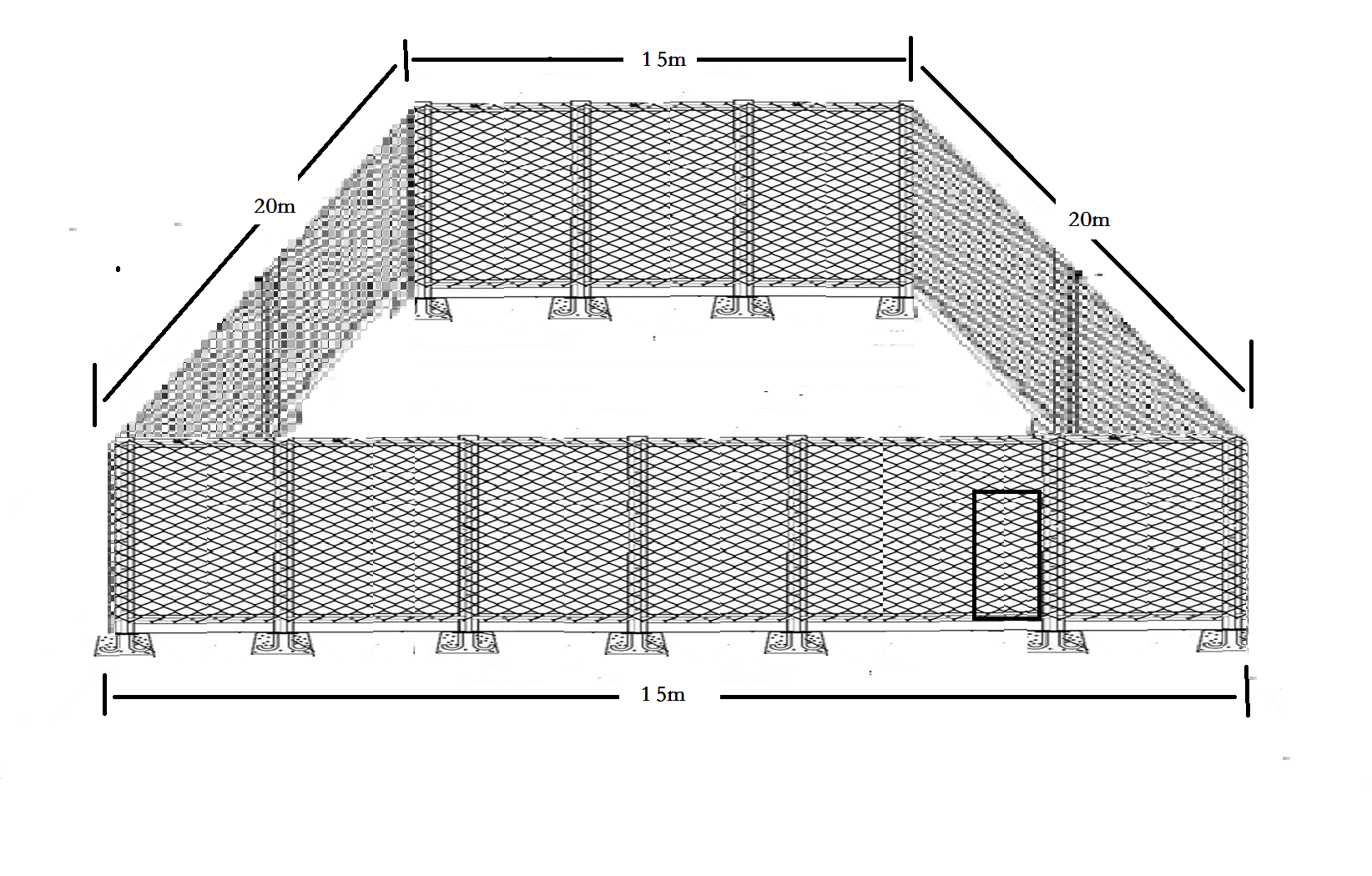 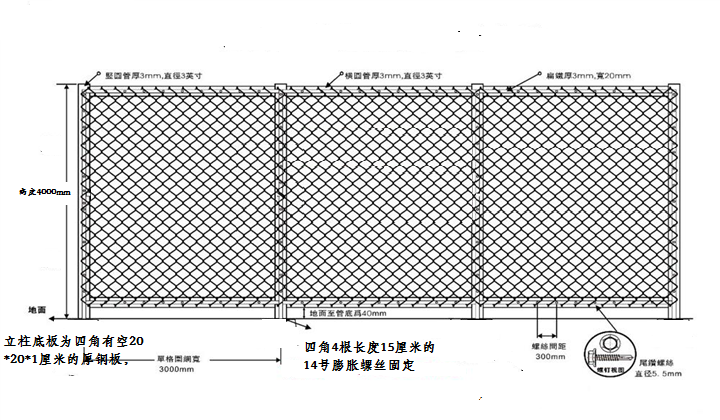 